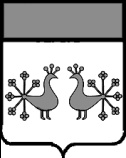 Ивановская областьВерхнеландеховский муниципальный районА Д М И Н И С Т Р А Ц И ЯВЕРХНЕЛАНДЕХОВСКОГО МУНИЦИПАЛЬНОГО РАЙОНАП О С Т А Н О В Л Е Н И Еот    29. 12. 2018   №  568 - ппос.Верхний ЛандехО  внесении изменений в постановление администрации Верхнеландеховского муниципального района от 22.12.2015 № 250-п «О муниципальной программе «Развитие  физической культуры и спорта  в Верхнеландеховском муниципальном районе» 	В соответствии со статьей 179 Бюджетного кодекса Российской Федерации, постановлением администрации Верхнеландеховского муниципального района от 06.12.2018 № 487 «О Порядке разработки, реализации и оценки эффективности муниципальных программ Верхнеландеховского муниципального района и Верхнеландеховского городского поселения» и в связи с изменением объемов финансирования:   Внести в постановление администрации Верхнеландеховского муниципального района от 22.12.2015  № 250-п «О муниципальной программе «Развитие  физической культуры и спорта  в  Верхнеландеховском муниципальном районе» следующие изменения:В приложении к постановлению:В разделе 1»Паспорт муниципальной программы»:  строку «Срок реализации» изложить в новой редакции «2016-2021 годы»;Строку «Объемы ресурсного обеспечения Программы» изложить в новой редакции:        1.3 В разделе 3 Цели и ожидаемые результаты реализации Программы  «Целевые показатели реализации Программы» изложить в новой редакции:            1.4  в разделе 4 Ресурсное обеспечение программы таблицу изложить в новой редакции:1.5   раздел 5. Мероприятия программы изложить в новой редакции:Настоящее постановление вступает в силу с 01.01.2019.Глава  Верхнеландеховскогомуниципального  района:                                                           Н.Н.СмирноваОбъемы ресурсного обеспечения Программы Источником финансирования программы являются  средства  бюджета Верхнеландеховского муниципального района.Предполагаемый объем финансирования Программы составляет  41 7430,00 руб., в том числе:2016 год  –   80 930,00  руб.;2017 год  –  67 300,00 руб.;2018  год  -  61 000,00 руб.;2019 год –  85 000,00 руб.;2020 год –  64 800,00 руб.;2021 год –  58 400,00 руб.№ п/пЦелевой индикаторЕдиница измерения Факт  2015 гПоказатели эффективности реализации ПрограммыПоказатели эффективности реализации ПрограммыПоказатели эффективности реализации ПрограммыПоказатели эффективности реализации ПрограммыПоказатели эффективности реализации ПрограммыПоказатели эффективности реализации Программы№ п/пЦелевой индикаторЕдиница измерения Факт  2015 г2016201720182019202020211.Количество населения, систематически занимающегося физической культурой и массовым спортомчел.8108208308308308308302.   Количество   спортивно-массовых мероприятий различного уровня:- для детей и подростков- для взрослого населенияед.25131916211923202321232223223.Количество участников спортивно-массовых мероприятий  различного уровня, всего в т.ч.:- для детей и подростков - для взрослого населенияучастников440373460230460250480250500300500330500330№ п/пНаименование программы / источник ресурсного обеспеченияОбъемы бюджетных ассигнований по годам, в руб.Объемы бюджетных ассигнований по годам, в руб.Объемы бюджетных ассигнований по годам, в руб.Объемы бюджетных ассигнований по годам, в руб.Объемы бюджетных ассигнований по годам, в руб.Объемы бюджетных ассигнований по годам, в руб.№ п/пНаименование программы / источник ресурсного обеспечения2016201720182019202020211Программа, всего, в том числе:80930,0067300,0061000,0085000,0064800,0058400,002Основное мероприятие «Организация спортивных и физкультурно-оздоровительных мероприятий среди детей и подростков»42930,0033300,0034000,0040000,0030800,0027700,003Основное мероприятие «Организация спортивных и физкультурно-оздоровительных мероприятий среди взрослого населения»38000,0034000,0027000,0045000,0034000,0030700,00№ п/пНаименование мероприятийИсполнительОбъемы финансирования  (в руб.)Объемы финансирования  (в руб.)Объемы финансирования  (в руб.)Объемы финансирования  (в руб.)Объемы финансирования  (в руб.)Объемы финансирования  (в руб.)Объемы финансирования  (в руб.)№ п/пНаименование мероприятийИсполнитель2016201620172018201920202021Основное мероприятие «Организация спортивных и физкультурно-оздоровительных мероприятий   среди детей и подростков»Основное мероприятие «Организация спортивных и физкультурно-оздоровительных мероприятий   среди детей и подростков»Основное мероприятие «Организация спортивных и физкультурно-оздоровительных мероприятий   среди детей и подростков»Основное мероприятие «Организация спортивных и физкультурно-оздоровительных мероприятий   среди детей и подростков»Основное мероприятие «Организация спортивных и физкультурно-оздоровительных мероприятий   среди детей и подростков»Основное мероприятие «Организация спортивных и физкультурно-оздоровительных мероприятий   среди детей и подростков»Основное мероприятие «Организация спортивных и физкультурно-оздоровительных мероприятий   среди детей и подростков»Основное мероприятие «Организация спортивных и физкультурно-оздоровительных мероприятий   среди детей и подростков»Основное мероприятие «Организация спортивных и физкультурно-оздоровительных мероприятий   среди детей и подростков»Основное мероприятие «Организация спортивных и физкультурно-оздоровительных мероприятий   среди детей и подростков»1.1Организация и проведение спортивных и физкультурно-оздоровительных мероприятий районного уровня:-  районная Спартакиада среди школьников;- районный праздник «Команда нашего двора»-  мероприятия по месту жительства;-  спортивный праздник «Малышок»- «Президентские тесты» и «Президентские спортивные игры»МКУ ДО Верхнеландеховский центр внешкольной работы с детьми и молодежью (далее ЦВР), образовательные учреждения района15380,0014900,0014900,00 8000,0012000,00 9200,00 8300,001.2Организация и проведение спортивных и физкультурно-оздоровительных мероприятий областного и иного  уровня-   участие в областном слете по технике пешеходного туризма;- участие в «Президентских спортивных играх» и «Президентских тестах»ЦВР, образовательные учреждения района  27550,00 18400,00 18400,00   26000,0028000,00  21600,00 19400,00Итого:42930,0033300,0033300,0034000,0040000,0030800,00 27700,0Основное мероприятие « Организация спортивных и физкультурно-оздоровительных мероприятий среди взрослого населения»Основное мероприятие « Организация спортивных и физкультурно-оздоровительных мероприятий среди взрослого населения»Основное мероприятие « Организация спортивных и физкультурно-оздоровительных мероприятий среди взрослого населения»Основное мероприятие « Организация спортивных и физкультурно-оздоровительных мероприятий среди взрослого населения»Основное мероприятие « Организация спортивных и физкультурно-оздоровительных мероприятий среди взрослого населения»Основное мероприятие « Организация спортивных и физкультурно-оздоровительных мероприятий среди взрослого населения»Основное мероприятие « Организация спортивных и физкультурно-оздоровительных мероприятий среди взрослого населения»Основное мероприятие « Организация спортивных и физкультурно-оздоровительных мероприятий среди взрослого населения»Основное мероприятие « Организация спортивных и физкультурно-оздоровительных мероприятий среди взрослого населения»Основное мероприятие « Организация спортивных и физкультурно-оздоровительных мероприятий среди взрослого населения»2.1Организация и проведение Спартакиады среди организаций и предприятий района по видам спортаОтдел культуры, молодежной политики и спорта администрации района6100,000,000,000,000,000,000,002.2Организация участия в областных и иных спортивных и физкультурно-оздоровительных мероприятиях:- участие в областной Спартакиаде муниципальных служащихОтдел культуры, молодежной политики и спорта администрации района10000,0015000,0015000,0015000,0025000,0015000,0015000,002.3Мероприятия по пропаганде здорового образа жизни и норм ГТО:- велопробег, посвященный Дню физкультурника;- туристический слет в рамках Всемирного дня туризма;- участие в областных и иных мероприятиях по нормам ГТООтдел культуры, молодежной политики и спорта администрации района21900,0019000,0019000,0012000,0020000,0019000,0015700,00Итого:38000,0034000,0034000,0027000,0045000,0034000,0030700,00Всего по Программе:80930,0067300,0067300,0061000,0085000,0064800,0058400,00